_____________さん　は__テレビ　を　みる　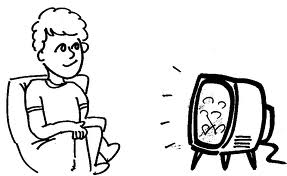 こと　が　すき　です。_____________さん　は__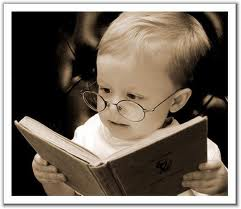 ほん　を　よむ　こと　が　すき　です。_____________さん　は__かいもの　を　する　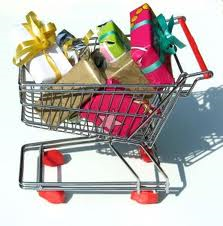 こと　が　すき　です。_____________さん　は__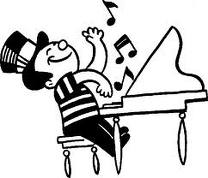 ピアノ　を　ひく　こと　が　すき　です。_____________さん　は__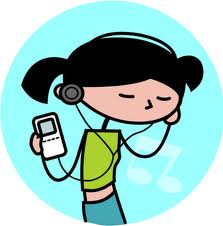 おんがく　を　きく　こと　が　すき　です。_____________さん　は__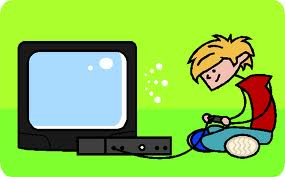 ビデオゲーム　を　する　こと　が　すき　です。_____________さん　は__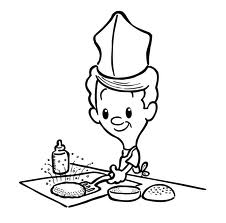 りょうり　を　する　こと　が　すきです。_____________さん　は__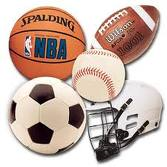 スポーツ　を　する　こと　が　すきです。_____________さん　は__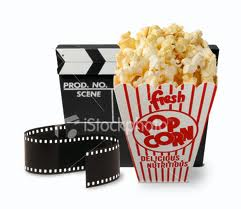 えいが　を　みる　こと　が　すきです。